ПРОЕКТ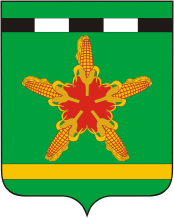 СОВЕТ ОТРАДО-КУБАНСКОГО СЕЛЬСКОГО ПОСЕЛЕНИЯГУЛЬКЕВИЧСКОГО РАЙОНАРЕШЕНИЕ_____сессия  ___созываОт												№ село Отрадо-КубанскоеО налоге на имущество физических лицВ соответствии с Федеральным законом от 6 октября 2003 года         № 131-ФЗ «Об общих принципах организации местного самоуправления в Российской Федерации», главой 32 Налогового кодекса Российской Федерации, руководствуясь уставом Отрадо-Кубанского сельского поселения Гулькевичского района, Совет Отрадо-Кубанского сельского поселения Гулькевичского района р е ш и л:1. Установить на территории Отрадо-Кубанского сельского поселения Гулькевичского района налог на имущество физических лиц (далее – налог).2. Установить налоговые ставки исходя из кадастровой стоимости объекта налогообложения в следующих размерах:1) 0,3 процента в отношении: жилых домов, частей жилых домов, квартир, частей квартир, комнат;объектов незавершенного строительства в случае, если проектируемым назначением таких объектов является жилой дом;единых недвижимых комплексов, в состав которых входит хотя бы один жилой дом; гаражей и машино-мест, в том числе расположенных в объектах налогообложения, указанных в подпункте 2 настоящего пункта;хозяйственных строений или сооружений, площадь каждого из которых не превышает 50 квадратных метров и которые расположены на земельных участках, для ведения личного подсобного хозяйства, огородничества, садоводства или индивидуального жилищного строительства;2) 1,1 процент в отношении объектов налогообложения, включенных в перечень, определяемый в соответствии с пунктом 7 статьи 378.2 Налогового кодекса Российской Федерации, в отношении объектов налогообложения, предусмотренных абзацем вторым пункта 10 статьи 378.2 Налогового кодекса Российской Федерации, а также в отношении объектов налогообложения, кадастровая стоимость каждого из которых превышает 300 миллионов рублей;3) 0,5 процента в отношении прочих объектов налогообложения.3. Установить налоговую льготу, право на которую имеют члены многодетных семей, в которых воспитывается трое и более детей в возрасте до 18 лет, а при обучении детей в образовательных организациях по очной форме обучения не более чем до достижения ими возраста 23 лет, в отношении одного жилого дома, одной квартиры или одной комнаты, находящегося в собственности налогоплательщика и не используемого налогоплательщиком в предпринимательской деятельности, в размере      50 % подлежащей уплате налогоплательщиком суммы налога.Налоговая льгота предоставляется на основании заявления налогоплательщика в порядке, установленном пунктом 3 статьи 361.1 Налогового кодекса Российской Федерации.4. Признать утратившими силу следующие решения Совета Отрадо-Кубанского сельского поселения Гулькевичского района:от 28 сентября 2016 года № 2 «О налоге на имущество физических лиц»;от 09 августа 2017 года № 2 «О внесении изменений в решение 35 сессии III созыва Совета Отрадо-Кубанского сельского поселения Гулькевичского района  от 28 сентября 2016 года № 2 «О налоге на имущество физических лиц»;от 21 февраля 2018 года № 3 «О внесении изменений в решение 35 сессии III созыва Совета Отрадо-Кубанского сельского поселения Гулькевичского района  от 28 сентября 2016 года № 2 «О налоге на имущество физических лиц».от 26 октября 2018 года № 1 «О внесении изменений в решение 35 сессии III созыва Совета Отрадо-Кубанского сельского поселения Гулькевичского района  от 28 сентября 2016 года № 2 «О налоге на имущество физических лиц».от 08 февраля 2019 года № 2 «О внесении изменений в решение 63 сессии III созыва Совета Отрадо-Кубанского сельского поселения Гулькевичского района  от 26 октября  2018 года № 1 «О внесении изменений а решение 35 сессии 3 созыва Совета Отрадо-Кубанского сельского поселения Гулькевичского района от 28 сентября 2016 года № 2  «О налоге на имущество физических лиц».от 12 февраля 2020 года № 2 «О внесении изменений в решение 35 сессии III созыва Совета Отрадо-Кубанского сельского поселения Гулькевичского района  от 28 сентября 2016 года № 2 «О налоге на имущество физических лиц».5. Опубликовать настоящее решение в общественно-политической газете Гулькевичского района «В 24 часа» и разместить на сайте Отрадо-Кубанского сельского поселения Гулькевичского района в информационно-телекоммуникационной сети «Интернет».6. Контроль за выполнением настоящего решения возложить на постоянную комиссию Совета Отрадо-Кубанского сельского поселения Гулькевичского района по бюджету, налогам, сборам, экономике сельского поселения.7. Настоящее решение вступает в силу с 1 января 2024 года, но не ранее, чем по истечении одного месяца со дня его официального опубликования.Глава Отрадо-Кубанского сельского поселения Гулькевичского района  					            А.А. Харланов________________________________________________________________Проект подготовлен:Ведущий специалистадминистрацииОтрадо-Кубанскогосельского поселенияГулькевичского района 						   Ю.А. ГенерПроект согласован:Ведущий специалистадминистрацииОтрадо-Кубанскогосельского поселенияГулькевичского района						            О.А. Евтешина Глава Отрадо-Кубанского сельского поселенияГулькевичского района  					             А.А. Харланов